Как вести себя на льду?ЗАПРЕЩАЕТСЯ: выходить на лед в состоянии алкогольного опьянения, прыгать и бегать по льду, собираться большим количеством людей в одной точке, выходить на тонкий лед, который образовался на реках с быстрым течением.С информацией по правилам поведения на льду можно ознакомиться на сайте МЧС России по адресу:https://mchs.gov.ru/deyatelnost/bezopasnost-grazhdan/pravila-povedeniya-na-ldu-i-vyezd-na-perepravu_7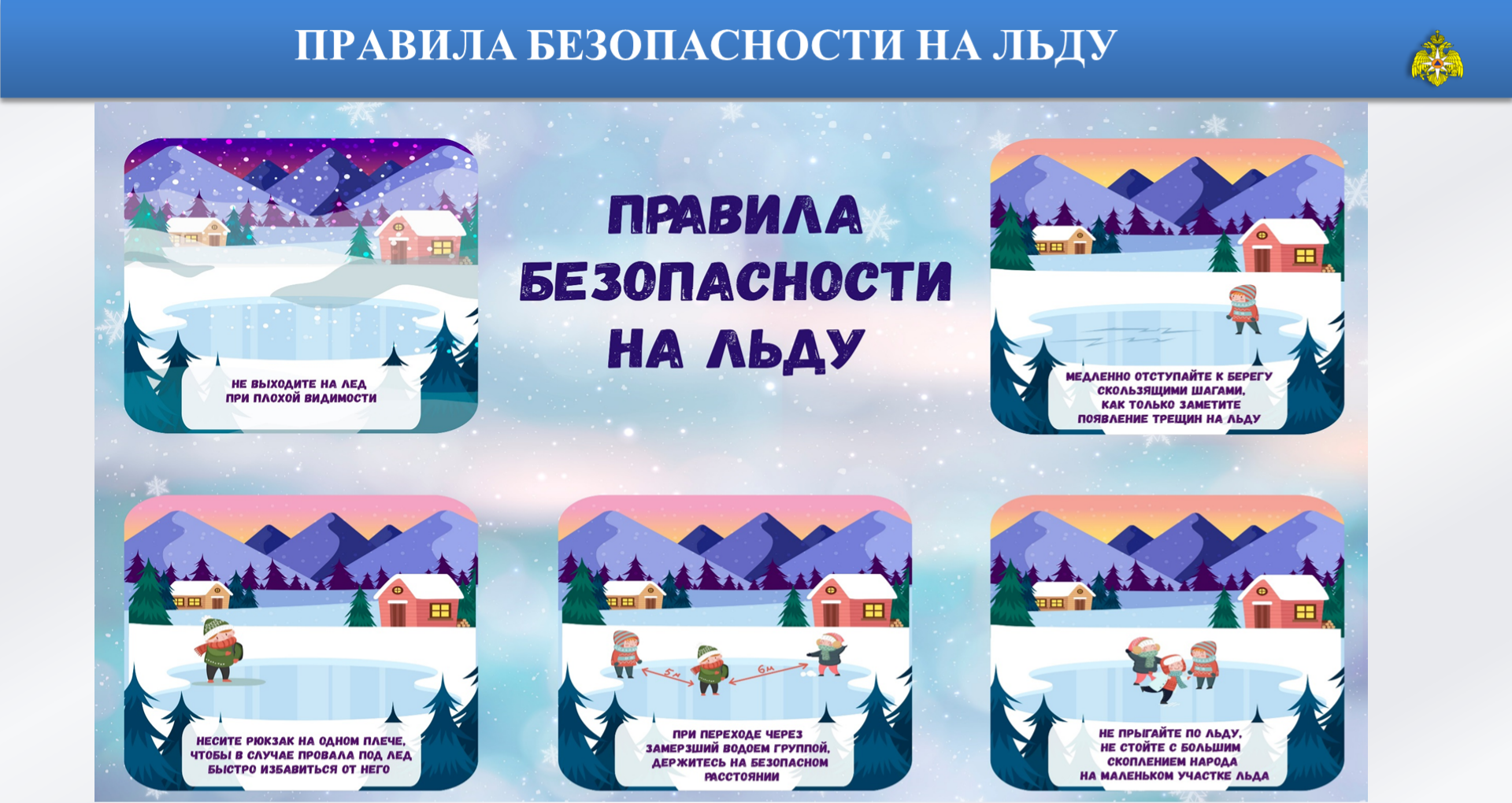 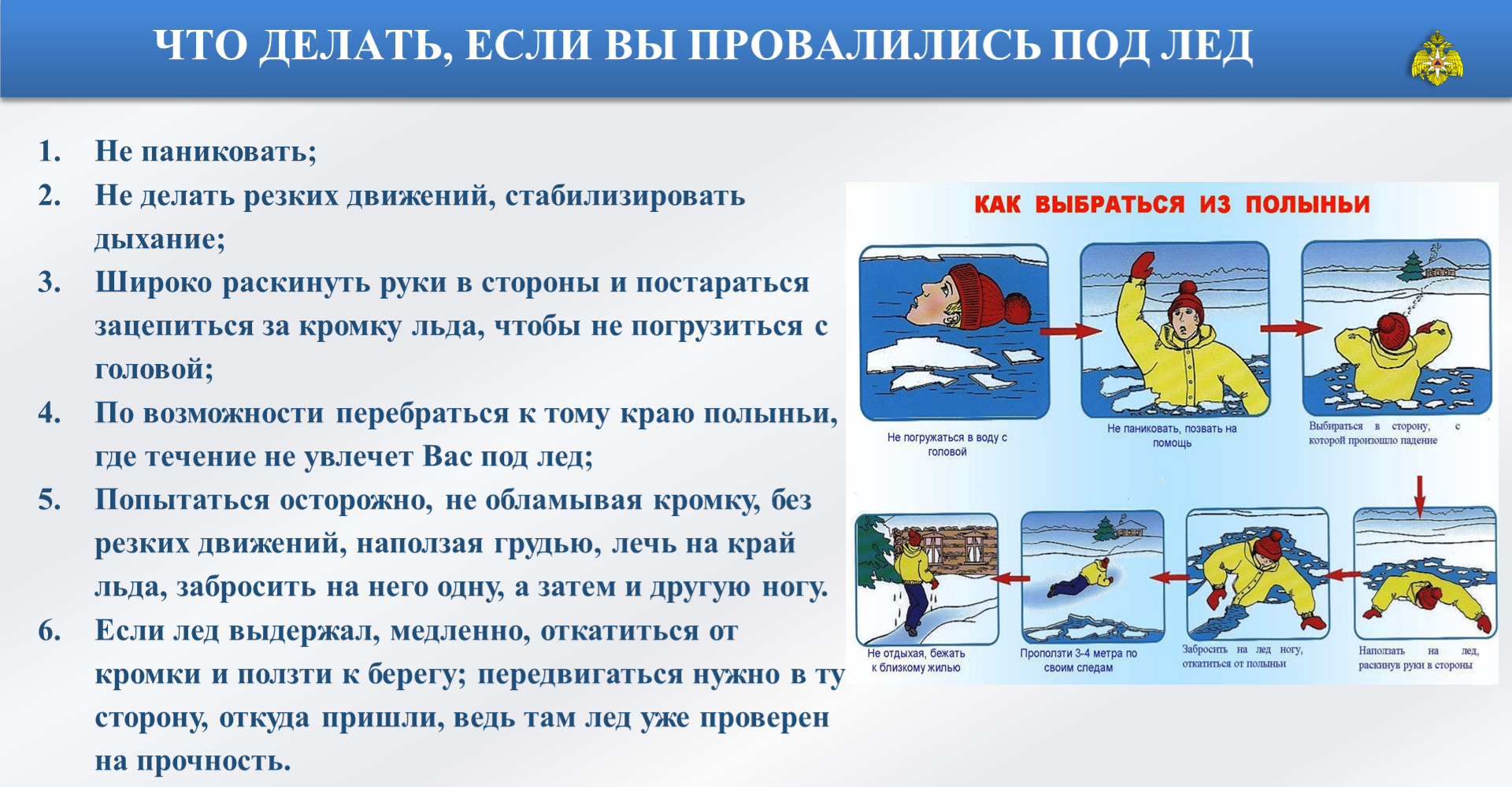 